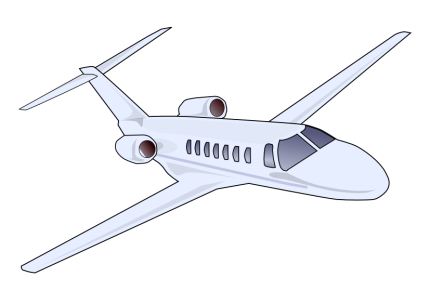 Hours Needed for Completion of Service: ____________________________________________________Case Worker/Probation Officer Name and Number: ____________________________________________Agency or Court that Service is Being Completed for:     Community Corrections     Probation Office     Court Order     Other: (Name Agency)Hours Available to Serve (Business Hours: Summer hours 8am-6pm, Winter hour 8am-5pm):List any Skills:List any Disabilities/Ailments (Doctor papers of Limitations): Reason for Community Service:(Select All That Apply)ViolenceProperty DamageTheftSex OffensesDrugsOther Serious Offense (Specify)Full Name:Date:LastFirstM.I.Address:Street AddressApartment/Unit #CityStateZIP CodePhone:Email: